Seminario Redes de Cultura Franca, IILos monjes cluniacenses en los reinos de León y Castilla Oviedo, 30 de mayo de 2024Aula Magna del Edificio Histórico, c/ San Francisco, 1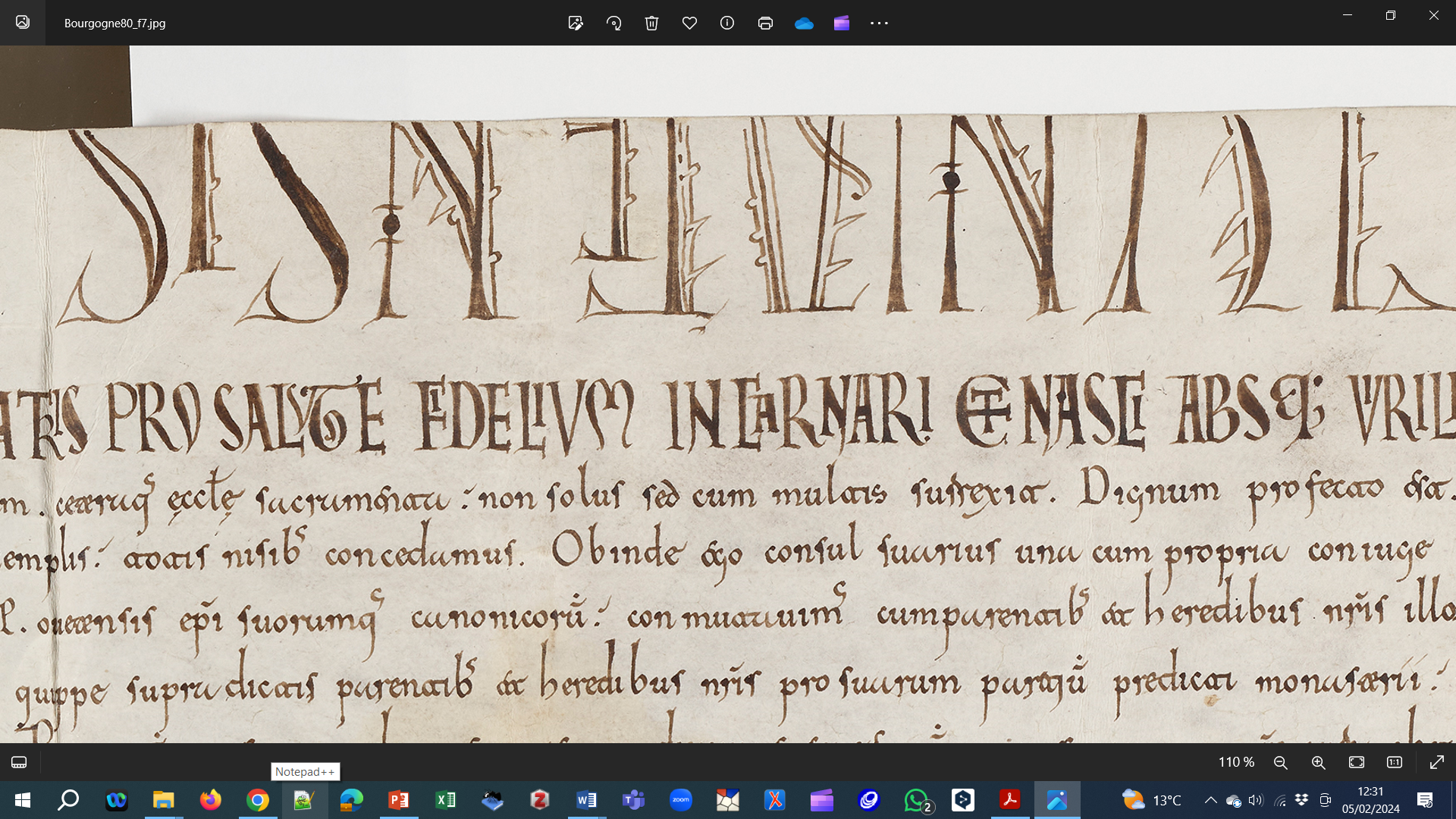 Detalle del documento de donación de Cornellana a Cluny en 1122 (Bibliothèque nationale de France, Collection Bourgogne, vol. 80, nº 202)17:00 – 18:00Monacato benedictino y monacato cluniacense en los reinos de León y CastillaCarlos M. Reglero de la Fuente (Universidad de Valladolid)18:00 – 19:00 Los monjes cluniacenses en el monasterio de Cornellana: escrituras y documentosMiguel Calleja Puerta (Universidad de Oviedo)19:00 – 20:00Presentación del libro y de la carpeta de facsímilesEl monasterio de San Salvador de Cornellana en la Edad Media (1024-1536), Fundación regia, abadía cluniacense, encomienda nobiliaria.Organiza: Grupo de investigación Laboratorio de documentación histórica de la Universidad de Oviedo. Colabora: Fundación Valdés-Salas, Fundación Banco Sabadell, Ayuntamiento de SalasInscripción gratuita. Para recibir certificado de asistencia será necesario enviar un correo electrónico antes del día 25 de mayo al correo electrónico mcalleja@uniovi.es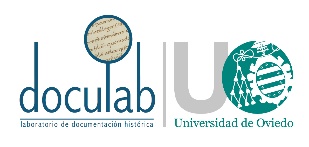 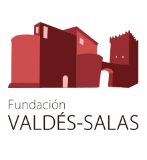 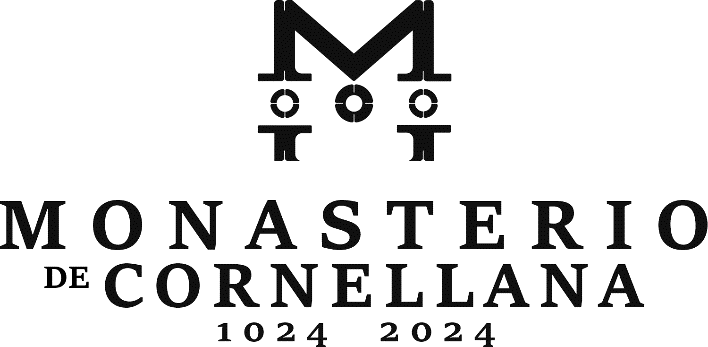 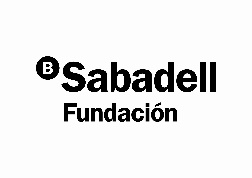 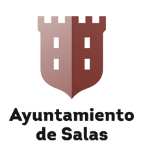 